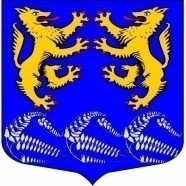 Муниципальное образование«ЛЕСКОЛОВСКОЕ СЕЛЬСКОЕ ПОСЕЛЕНИЕ»Всеволожского муниципального района Ленинградской областиАДМИНИСТРАЦИЯП О С Т А Н О В Л Е Н И Е27.07.2018 г.дер. Верхние Осельки							              № 159Об образовании комиссии по повышениюустойчивости функционирования организаций,осуществляющих свою деятельность на территориипоселения в чрезвычайных ситуациях мирного времени и в особый периодВ соответствии с Федеральными  законами Российской Федерации от 21.12. 1994 №68-ФЗ «О защите населения и территорий от чрезвычайных ситуаций природного и техногенного характера», от 12.02.1998 №28-ФЗ «О гражданской обороне», постановлением губернатора Ленинградской области от 10.05.2007 №71-пг «Об образовании комиссии по повышению устойчивости функционирования организаций, объектов промышленности и хозяйства Ленинградской области в чрезвычайных ситуациях мирного времени и в особый период», в целях обеспечения эффективной работы Всеволожского городского звена предупреждения и ликвидации чрезвычайных ситуаций, направленной на повышение устойчивости функционирования организаций, осуществляющих свою деятельность на территории МО «Лесколовское сельское поселение» Всеволожского муниципального района Ленинградской области, в чрезвычайных ситуациях  мирного времени и в особый период, администрация МО «Лесколовское сельское поселение» Всеволожского муниципального района Ленинградской области ПОСТАНОВЛЯЕТ:1. Образовать комиссию по повышению устойчивости функционирования организаций, осуществляющих свою деятельность на территории МО «Лесколовское сельское поселение» Всеволожского муниципального района Ленинградской области, в чрезвычайных ситуациях мирного времени и в особый период.2. Утвердить Положение о комиссии по повышению устойчивости функционирования организаций, осуществляющих свою деятельность на территории МО «Лесколовское сельское поселение» Всеволожского муниципального района Ленинградской области, в чрезвычайных ситуациях мирного времени и в особый период  (Приложение №1), структуру комиссии (Приложение №2), состав комиссии (Приложение №3), и функциональные обязанности членов комиссии (Приложение №4).3. Назначить председателем комиссии по повышению устойчивости функционирования  организаций, осуществляющих свою деятельность на территории МО «Лесколовское сельское поселение» Всеволожского муниципального района Ленинградской области, в чрезвычайных ситуациях мирного времени и в особый период, заместителя главы администрации.         4. Контроль исполнения постановления возложить заместителя главы администрации.	И.о. главы администрации                           		            О.Н. ОлещенкоПриложение № 1 к  постановлению администрацииот 27.07.2018  № 159 ПОЛОЖЕНИЕо комиссии по повышению устойчивости функционирования организаций, объектов промышленности и хозяйства МО «Лесколовское сельское поселение» в чрезвычайных ситуациях мирного времени и в особый периодОбщие положения:1.1. Комиссия по повышению устойчивости функционирования организаций, осуществляющих деятельность на территории МО «Лесколовское сельское поселение» Всеволожского муниципального района Ленинградской области в чрезвычайных ситуациях мирного времени и в особый период (далее Комиссия), является постоянно действующим рабочим органом администрации МО «Лесколовское сельское поселение», образованным в целях планирования, координации и контроля выполнения мероприятий по повышению устойчивости функционирования организаций, осуществляющих деятельность на территории МО «Лесколовское сельское поселение» Всеволожского муниципального района Ленинградской области в чрезвычайных ситуациях мирного времени и в особый период (далее – повышение устойчивости функционирования). 1.2. Комиссия в своей деятельности руководствуется федеральными законами: от 12 февраля 1998 года № 28-ФЗ «О гражданской обороне», от 21 декабря 1994 года № 68-ФЗ «О защите населения и территорий от чрезвычайных ситуаций природного и техногенного характера», постановлением Правительства Российской Федерации от 30 декабря 2003 года №794 «О единой государственной системе предупреждения и ликвидации чрезвычайных ситуаций», постановлением Губернатора Ленинградской области от 10.05.2007 года № 71-пг «Об образовании комиссии по повышению устойчивости функционирования организаций, объектов промышленности и хозяйства Ленинградской области в чрезвычайных ситуациях мирного времени и в особый период», строительными нормами и правилами 2.01.51-90 «Инженерно-технические мероприятия гражданской обороны», другими нормативными документами, определяющими состав, порядок планирования и реализации мероприятий по повышению устойчивости функционирования, а также настоящим Положением. 2.Основные задачи Комиссии:2.1. Основными задачами Комиссии являются планирование, разработка и организация осуществления мероприятий:- по предотвращению чрезвычайных ситуаций, уменьшению ущерба от последствий аварий, катастроф, стихийных бедствий и воздействия современных средств поражения противника;- по обеспечению надежности работы потенциально опасных производств, организаций, объектов промышленности и хозяйства МО «Лесколовское сельское поселение» в чрезвычайных ситуациях мирного времени и в особый период.        2.2. Свои задачи по повышению устойчивости функционирования Комиссия выполняет в тесном взаимодействии с КЧС и ОПБ МО «Лесколовское сельское поселение» и другими заинтересованными органами управления.	3. Функции  Комиссии:Функциями комиссии являются:3.1. Участие в проведении исследований и исследовательских учений в целях определения наиболее уязвимых мест в функционировании организаций, объектов промышленности и хозяйства МО «Лесколовское сельское поселение».3.2. Разработка мероприятий, направленных на ликвидацию уязвимых мест, обнаруженных в ходе проведения исследований.3.3. Разработка планов мероприятий по повышению устойчивости функционирования организаций, объектов промышленности и хозяйства, принятие мер по обеспечению их необходимыми финансовыми, материальными и трудовыми ресурсами и контроль их реализации.3.4. Координация работы структурных подразделений администрации МО «Лесколовское сельское поселение» по выполнению требований нормативных документов, регламентирующих повышение устойчивости функционирования организаций, осуществляющих деятельность на территории МО «Лесколовское сельское поселение» Всеволожского муниципального района Ленинградской области.3.5. Участие в проверках работы объектовых комиссий по повышению устойчивости функционирования организаций, осуществляющих деятельность на территории МО «Лесколовское сельское поселение» Всеволожского муниципального района Ленинградской области.3.6. В период перехода гражданской обороны с мирного на военное время - контроль и оценка хода выполнения мероприятий организациями, осуществляющими деятельность на территории МО «Лесколовское сельское поселение» Всеволожского муниципального района Ленинградской области по повышению устойчивости функционирования, предусмотренных планами гражданской обороны.3.7. Планирование и разработка мероприятий по восстановлению функционирования организаций, объектов промышленности и хозяйства МО «Лесколовское сельское поселение» после ликвидации чрезвычайных ситуаций в мирное время и в особый период.		4. Права Комиссии:Комиссия имеет право:      4.1. Разрабатывать рекомендации по повышению устойчивости функционирования организаций, объектов промышленности и хозяйства.       		4.2. Давать заключения на планируемые структурными подразделениями администрации МО «Лесколовское сельское поселение» мероприятия по повышению устойчивости функционирования организаций, осуществляющих деятельность на территории МО «Лесколовское сельское поселение» Всеволожского муниципального района Ленинградской области, для включения их в проекты планов экономического и социального развития МО «Лесколовское сельское поселение».       4.3. Запрашивать от структурных подразделений администрации МО «Лесколовское сельское  поселение», организаций, осуществляющих деятельность на территории МО «Лесколовское сельское поселение» Всеволожского муниципального района Ленинградской области, необходимые данные для изучения и принятия решений по вопросам, относящимся к компетенции Комиссии.       4.4. Привлекать к участию в рассмотрении отдельных вопросов повышения устойчивости функционирования специалистов организаций, осуществляющих деятельность на территории МО «Лесколовское сельское поселение» Всеволожского муниципального района Ленинградской области, научно-исследовательские и проектные организации.       4.5. Заслушивать на заседаниях Комиссии должностных лиц организаций, осуществляющих деятельность на территории МО «Лесколовское сельское поселение» Всеволожского муниципального района Ленинградской области. 	5. Организация работы Комиссии:	5.1 Работа Комиссии организуется в соответствии с годовым планом. Заседания Комиссии проводятся не реже 1 раза в полугодие и оформляются протоколом.5.2. Мероприятия по повышению устойчивости функционирования организаций, объектов промышленности и хозяйства установленным порядком включаются в соответствующие разделы плана экономического и социального развития. На основании сводного перечня этих мероприятий составляется план мероприятий по повышению устойчивости функционирования организаций, объектов промышленности и хозяйства в чрезвычайных ситуациях мирного времени и в особый период, утверждаемый главой администрации.	6. Деятельность Комиссии осуществляется при наличии следующих документов:– перспективный план (при наличии перспективного планирования экономического и социального развития муниципального образования) и текущие планы мероприятий по повышению устойчивости функционирования организаций, объектов промышленности и хозяйства;– годовые планы работы Комиссии;– протоколы заседаний Комиссии;– нормативные правовые акты об образовании Комиссии и изменении ее  состава;– журнал проведения исследований (исследовательских учений) и другие материалы по исследованиям;– годовой доклад председателю КЧС и ОПБ МО «Лесколовское сельское  поселение» о результатах работы. – справочные материалы, необходимые для оценки состояния готовности организаций, объектов промышленности и хозяйства к реализации мероприятий по повышению устойчивости функционирования (перечень химически и радиационно-опасных объектов, перечни предприятий, потенциально опасных объектов, при внезапном отключении подачи электроэнергии, воды или газа, необходимые характеристики водопроводно-канализационного, газового, топливного и энергетического хозяйства муниципального образования, наличие сил и средств на объектах для проведения аварийно-восстановительных работ и первоочередного жизнеобеспечения населения, пострадавшего при чрезвычайных ситуациях; адреса и телефоны аварийных служб и т.д.);		– нормативные и директивные документы по повышению устойчивости функционирования организаций, объектов промышленности и хозяйства МО «Лесколовское сельское поселение». 	      7. Порядок создания Комиссии:7.1.Комиссия создается Постановлением администрации МО «Лесколовское сельское поселение» Всеволожского муниципального района Ленинградской области на основании постановления Губернатора Ленинградской области и является постоянно действующим рабочим органом администрации МО «Лесколовское сельское поселение», образованным в целях планирования, координации и контроля выполнения мероприятий по повышению устойчивости функционирования в чрезвычайных ситуациях мирного времени и в особый период.7.2.Состав комиссии формируется из числа сотрудников структурных подразделений администрации МО «Лесколовское сельское поселение» Всеволожского муниципального района Ленинградской области и представителей организаций, осуществляющих деятельность на территории МО «Лесколовское сельское поселение», по согласованию.7.3.Комиссия в своей деятельности руководствуется постановлением Правительства Российской Федерации от 30 декабря 2003 года № 794 «О единой государственной системе предупреждения и ликвидации чрезвычайных ситуаций», федеральными законами: от 12 февраля 1998 года № 28-ФЗ «О гражданской обороне», от 21 декабря 1994 года № 68-ФЗ «О защите населения и территорий от чрезвычайных ситуаций природного и техногенного характера», постановлением Правительства Ленинградской области от 18 августа 2004 года № 160 «Об утверждении Положения о территориальной подсистеме Ленинградской области предупреждения и ликвидации чрезвычайных ситуаций», Строительными нормами и правилами 2.01.51-90 «Инженерно-технические мероприятия гражданской обороны», другими нормативными документами, определяющими состав, порядок планирования и реализации мероприятий по повышению устойчивости функционирования.7.4. Направленность работы подкомиссий определяется из направления деятельности организаций, на территории МО «Лесколовское сельское поселение» Всеволожского муниципального района Ленинградской области. 7.5. Состав подкомиссий определяется  на первом организационном заседании Комиссии, исходя из целесообразности и практической готовности специалистов работать на данном направлении._________________________________________________________                                                       Приложение №2 к постановлению администрации                                                                                        от 27.07.2018 № 159 СТРУКТУРА комиссии по повышению устойчивости функционирования организаций, объектов промышленности и хозяйства МО «Лесколовское сельское поселение» в чрезвычайных ситуациях мирного времени и в особый период1. В составе Комиссии иметь:- руководство Комиссии в составе:1.Председатель Комиссии;2.Заместитель председателя Комиссии;3.Секретарь Комиссии.– подкомиссию по устойчивому функционированию топливно-энергетического комплекса, промышленного производства;– подкомиссию по устойчивому функционированию жилищно-коммунального хозяйства, социальной сферы;– подкомиссию по устойчивому функционированию системы  управления.2. Распределение членов Комиссии по подкомиссиям осуществляется председателем Комиссии на первом заседании Комиссии.	3. В соответствии с общими задачами, выполняемыми Комиссией в чрезвычайных ситуациях, на ее структурные подразделения возлагается:3.1. На подкомиссию по устойчивому функционированию топливно-энергетического комплекса, промышленного производства МО «Лесколовское сельское  поселение»: -  топливоснабжения в чрезвычайных ситуациях;– анализ возможности работы организаций, объектов промышленности и хозяйства от автономных источников энергоснабжения и использования для этих целей других источников;– оценка эффективности мероприятий по повышению устойчивости функционирования организаций, объектов промышленности и хозяйстваи анализ возможных потерь основных производственных фондов и мощностей в чрезвычайных ситуациях.3.2. На подкомиссию по устойчивому функционированию жилищно-коммунального хозяйства, социальной сферы:- определение степени устойчивости элементов жилищно-коммунального хозяйства;– анализ эффективности мероприятий по снижению ущерба от чрезвычайных ситуаций при авариях на коммунальных сетях;– анализ эффективности мероприятий по повышению устойчивости функционирования объектов социальной сферы (медицины, объектов жизнеобеспечения населения и др.);– подготовка предложений по дальнейшему повышению устойчивости функционирования объектов социальной сферы и жизнеобеспечения населения.3.3. На подкомиссию по устойчивому функционированию системы управления:– анализ эффективности мероприятий по повышению устойчивости функционирования системы управления и связи, в том числе способности дублеров обеспечить управление муниципальным образованием, организациями, объектами промышленности и хозяйства при нарушениях связи с основными органами управления;– подготовка предложений по дальнейшему повышению устойчивости функционирования системы управления и связи администрации МО «Лесколовское сельское поселение» с организациями, объектами промышленности и хозяйства.Приложение №3к постановлению   администрацииот 27.07.2018 № 159 СОСТАВ КОМИССИИ по повышению устойчивости функционирования организаций, объектов промышленности и хозяйства МО «Лесколовское сельское поселение» в чрезвычайных ситуациях мирного времени и в особый периодПредседатель  комиссии:Заместитель главы администрации Заместитель председателя комиссии:Главный специалист ответственный секретарь административной комиссии администрацииСекретарь комиссии:Ведущий специалист сектора муниципального имущества и землепользования администрации Члены комиссии:Начальник сектора муниципального имущества и землепользования администрации Заместитель главного государственного инспектора Всеволожского района по пожарному надзору, подполковник внутренней службы (по согласованию)                                                                          Приложение № 4 к                                                                           постановлению администрации                                                        от 27.07.2018 № 159Функциональные обязанности членов Комиссии по повышению устойчивости функционирования организаций, объектов промышленности и хозяйства МО «Лесколовское сельское поселение»Функциональные обязанности председателя Комиссии    Председатель Комиссии обязан:	1. Руководить повседневной деятельностью Комиссии по планированию и осуществлению мероприятий по повышению устойчивости функционирования организаций, объектов промышленности и хозяйства.           2. Проводить плановые (или по мере необходимости) заседания Комиссии.3. Ежегодно, в срок до 15 декабря:- уточнять перечень организаций, осуществляющих свою деятельность на территории МО «Лесколовское сельское поселение» Всеволожского муниципального района Ленинградской области, в которых ведется работа по повышению устойчивости функционирования в чрезвычайных ситуациях мирного времени и в особый период;- разрабатывать и представлять на утверждение главе администрации МО «Лесколовское сельское поселение» План мероприятий по повышению устойчивости функционирования организаций, осуществляющих свою деятельность на территории МО «Лесколовское сельское поселение» Всеволожского муниципального района Ленинградской области в чрезвычайных ситуациях мирного времени и в особый период  на следующий год.	4. Подписывать решения и распоряжения по вопросам повышения устойчивости функционирования организаций, осуществляющих свою деятельность на территории МО «Лесколовское сельское поселение» Всеволожского муниципального района Ленинградской области, обязательные для исполнения всеми должностными лицами.5. Координировать работу руководящего состава организаций, осуществляющих свою деятельность на территории МО «Лесколовское сельское поселение» Всеволожского муниципального района Ленинградской области, по повышению устойчивости их функционирования  в особый период.	6. Организовывать контроль готовности организаций, осуществляющих свою деятельность на территории МО «Лесколовское сельское поселение» Всеволожского муниципального района Ленинградской области, входящих в состав  Всеволожского городского звена  РСЧС,  к работе в особый период,  а также  разработку,  планирование  и осуществление мероприятий по повышению устойчивости их функционирования,  независимо от форм собственности.7. Организовывать  работу  по  комплексной  оценке состояния возможностей организаций, осуществляющих свою деятельность на территории МО «Лесколовское сельское поселение» Всеволожского муниципального района Ленинградской области, для обеспечения жизнедеятельности населения.8.  Участвовать в проверках состояния гражданской  обороны  и работе  по предупреждению чрезвычайных ситуаций (по вопросам устойчивости),  командно-штабных учениях  и  других  мероприятиях, обеспечивающих  качественную  подготовку  руководящего состава организаций, осуществляющих свою деятельность на территории МО «Лесколовское сельское поселение» Всеволожского муниципального района Ленинградской области, по вопросам устойчивости.9. Давать предложения по повышению устойчивости функционирования организаций, осуществляющих свою деятельность на территории МО «Лесколовское сельское поселение» Всеволожского муниципального района Ленинградской области, в чрезвычайных ситуациях для включения в установленном порядке в проекты планов  действий по предупреждению и ликвидации чрезвычайных ситуаций и гражданской обороны (по вопросам устойчивости).10. Принимать меры по обеспечению устойчивого функционирования организаций, осуществляющих свою деятельность на территории МО «Лесколовское сельское поселение» Всеволожского муниципального района Ленинградской области, в целях защиты населения и окружающей  среды  при угрозе возникновения чрезвычайных ситуаций природного и техногенного характера.11. Организовывать обобщение данных по вопросам устойчивости, необходимых  для принятия решения по переводу организаций, осуществляющих свою деятельность на территории МО «Лесколовское сельское поселение» Всеволожского муниципального района Ленинградской области,  на работу по планам особого периода.                                                                                                                                                                                                                                                                                                                                                                                                                                                                                                                                                                                                                                                                                                                                 12. Организовывать проведение анализа состояния и  возможностей организаций, осуществляющих свою деятельность на территории МО «Лесколовское сельское поселение» Всеволожского муниципального района Ленинградской области, для выполнения задач по предназначению.Функциональные обязанности заместителя председателя Комиссии Заместитель председателя Комиссии обязан:          1. Руководить работой Комиссии в период отсутствия председателя.	2. Организовывать работу специалистов и руководителей служб гражданской обороны в вопросах планирования и осуществления мероприятий по повышению устойчивости функционирования организаций, осуществляющих свою деятельность на территории МО «Лесколовское сельское поселение» Всеволожского муниципального района Ленинградской области.	3. Осуществлять контроль подготовки заседаний по вопросам, выносимым на рассмотрение Комиссии. 4. Оказывать помощь в разработке, выносимых на рассмотрение комиссии, вопросов свойственных сфере деятельности организаций, осуществляющих свою деятельность на территории МО «Лесколовское сельское  поселение» Всеволожского муниципального района Ленинградской области. 	5. Осуществлять контроль реализации принятых постановлений, решений в установленные сроки. Функциональные обязанности секретаря Комиссии Секретарь Комиссии обязан:1. Проводить оповещение членов Комиссии о сроках, времени, месте проведения заседаний Комиссии и о возможных изменениях в ранее намечаемой повестке дня.2. Организовывать контроль прибытия членов Комиссии на заседание и учет лиц, ответственных за порученные участки работы, а также лиц, их замещающих в период заседания.3. Готовить заседания Комиссии,  устанавливать регламент работы, выступлений.4. Вести протоколы заседания Комиссии и представлять их на подпись председателю Комиссии или лицу его замещающему, готовить проекты распоряжений по повышению устойчивости функционирования организаций, осуществляющих свою деятельность на территории МО «Лесколовское сельское поселение» Всеволожского муниципального района Ленинградской области,.5.Обобщать материалы докладов, выступления руководителей организаций или лиц их замещающих. 6. Разрабатывать планы работы комиссии на год или в экстремальных  случаях, связанных с решением возникших чрезвычайных ситуаций природного и  техногенного характера и доводить их до членов комиссии.	7. Участвовать в разработке годовых и перспективных планов по повышению устойчивости функционирования организаций, осуществляющих свою деятельность на территории МО «Лесколовское сельское поселение» Всеволожского муниципального района Ленинградской области.Функциональные обязанности члена Комиссии Член Комиссии обязан:	1. Участвовать в разработке годовых и перспективных планов повышения устойчивости функционирования организаций, осуществляющих свою деятельность на территории МО «Лесколовское сельское поселение» Всеволожского муниципального района Ленинградской области, в чрезвычайных ситуациях мирного времени и в особый период.	2. Осуществлять руководство и контроль по вопросам внедрения мероприятий по повышению устойчивости функционирования в организациях, осуществляющих свою деятельность на территории МО «Лесколовское сельское поселение» Всеволожского муниципального района Ленинградской области.	3. Принимать участие в проведении исследовательских работ (учений) по оценке уязвимости организаций, осуществляющих свою деятельность на территории МО «Лесколовское сельское  поселение» Всеволожского муниципального района Ленинградской области, от возможных чрезвычайных ситуаций.	4. Разрабатывать предложения и рекомендации по ликвидации последствий  чрезвычайных ситуаций._________________________________________________________________